Dossier de candidature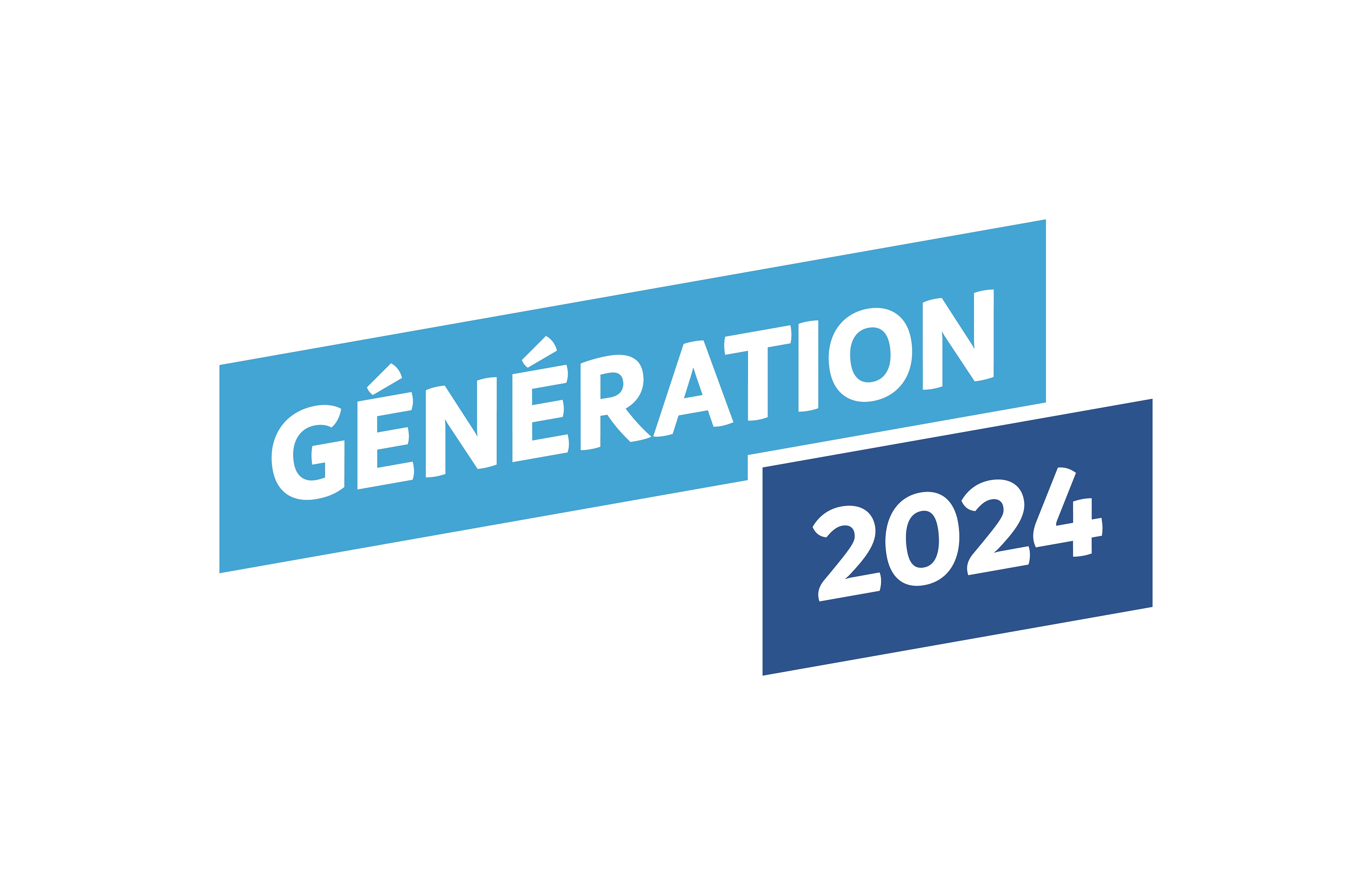 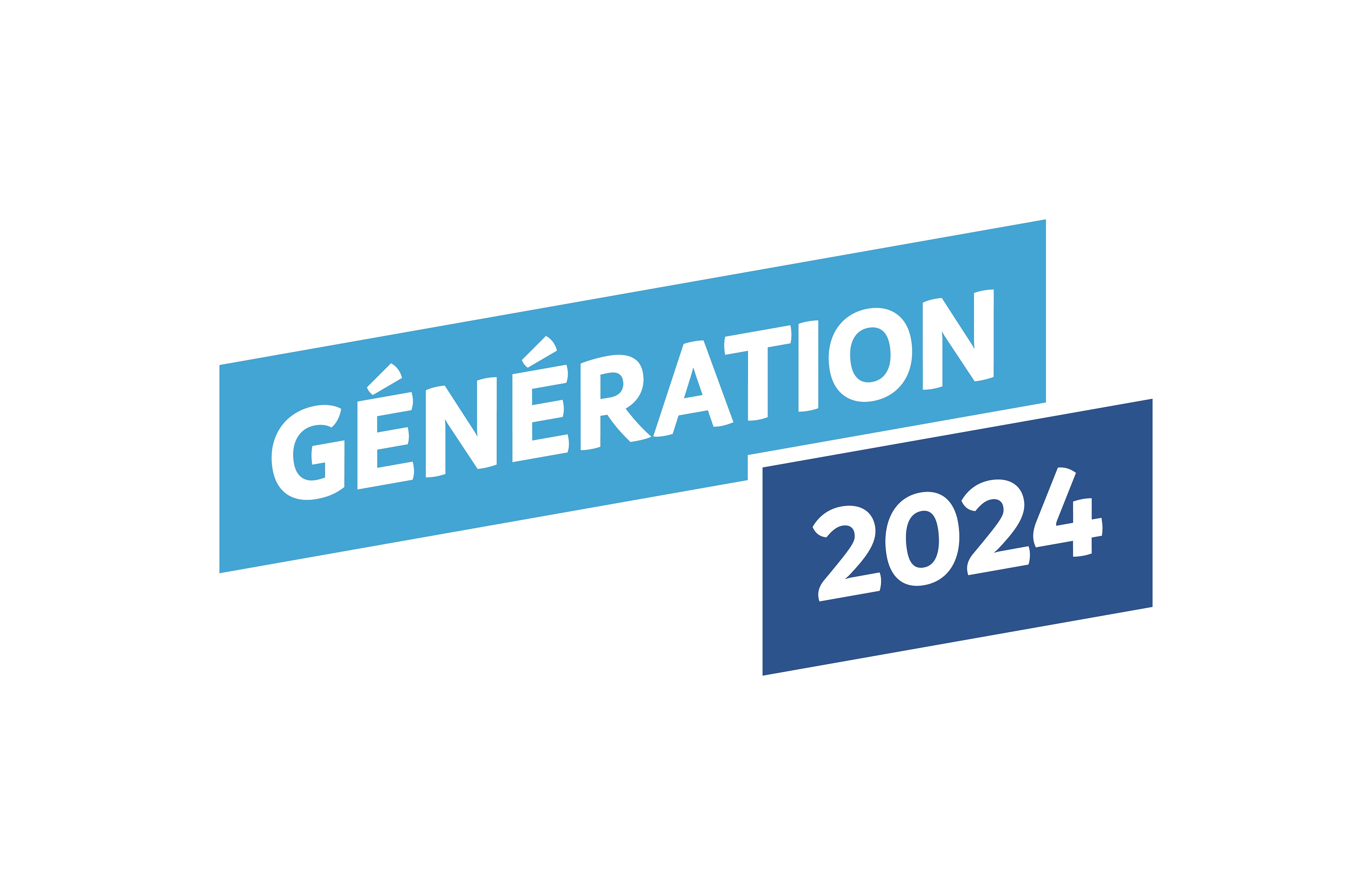 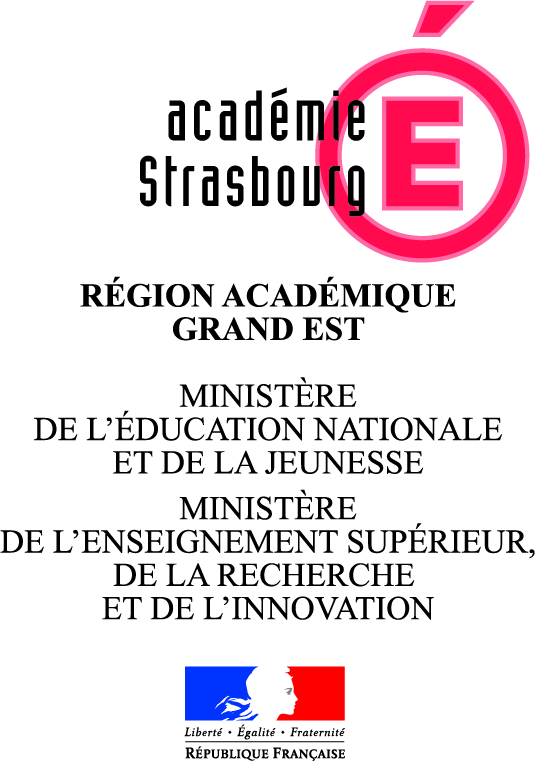 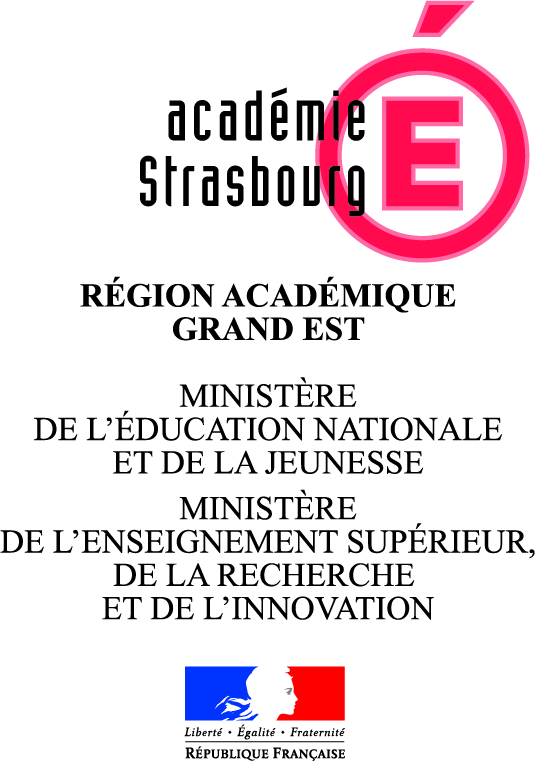 A partir d’un préalable, le cahier des charges est organisé en 4 OBJECTIFS, chacun de ces OBJECTIFS affichant plusieurs items. Les collèges et les lycées doivent satisfaire à plusieurs items couvrant au moins les trois premiers objectifs. Les items de chaque volet n’ont pas vocation à être déployés dans leur totalité. Les équipes éducatives doivent commenter ces exigences en les amendant d’intentions et de propositions d’actions concrètes. Le conseil d’administration de l’établissement se prononce sur la demande de labellisation.Des ressources pour faciliter la mise en œuvre de la labellisation « Génération 2024 »Développement de projets structurants avec les clubs sportifs du territoire :le partenariat avec le Comité national olympique et sportif français (CNOSF) ;les conventions avec les fédérations sportives ;un exemple de convention entre une EPLE - AS UNSS/club local ;les intervenants extérieurs dans le 1er degré ;l’exemple de convention 1er degré IA, USEP et CD sportif ;une convention pour favoriser la pratique sportive des élèves en situation de handicap ; les actes du colloque « activités sportives de nature à l’école » ;le rôle éducatif des sports de nature ;les sports de nature en séjour scolaire , développer la pratique multisport de nature pour les jeunes ;la circulaire n° 2011-099 du 29-9-2011 section sportive scolaireParticipation aux événements promotionnels olympique et paralympique :la semaine olympique et paralympique ;les ressources pédagogiques « la grande école du sport » CANOPE ;les ressources pédagogiques CNOSF ; les ressources "valeurs de l'olympisme" de Play 4 International ;EURO 2016 : rapport relatif aux dispositifs d’animation et de mobilisation populaire impulsés et  soutenus par l’Etat (comité du onze tricolore ; tous prêt, carton bleu, places dites « places sociales »).Adapter les parcours des sportifs de haut niveau:la note de service n° 2014-071 du 30-4-2014 « Élèves, étudiants et personnels de l'enseignement scolaire et de l'enseignement supérieur » ;la FOAD dans le réseau grand INSEP.Mise à disposition des équipements sportifs aux associations sportives et entreprises locales :le Code de l'Education les articles : L. 212-15, L 213-2-2, L. 214-6-2 modifié par la loi de refondation de l’école n°2013-595 du 8 juillet 2013 – art 24, 25, 26. Il prévoit l'utilisation des locaux scolaires propriétés des communes, des conseils généraux et des conseils régionaux en dehors du temps scolaire. le guide MEN « l’accès aux équipements sportifs » ;les modalités d’organisation du service de sécurité lors de l’exploitation d’un équipement sportif (à intégrer à la convention entre l’exploitant et les utilisateurs) : alinéa 3 de l’article MS46 et article MS52 du règlement de sécurité incendie dans les ERP ;les recommandations et cahier des charges fonctionnel concernant les besoins en équipements et matériel sportif pour l’EPS de la maternelle au lycée et la pratique des APS ;la partie équipement du pack EPS IA Créteil 94.le recensement des équipements sportifs ;Autres ressources :l’espace dédié éduscol « génération 2024 » ;les parcours : éducatif de santé, citoyen de l’élève, avenir, d'éducation artistique et culturelle ;le vade-mecum « pratiques sportives à l'école » ;le programme prévisionnel des actions éducatives DGESCO ; l’année du sport de l'école à l'université; l’année de l'Olympisme de l'école à l'université;les activités sportives dans les PEDT et le plan mercredi ;les actes du colloque sport et handicap de l’école à l’université - ASEU ;les sites du Comité national olympique et sportif , du Comité paralympique et sportif , du COJO 2024, l’USEP, l ’UGSEL, l ’UNSS, la revue EPS ;les sites des pôles ressources nationaux PRN sport, éducation, mixités citoyenneté , PRN sport handicap PRN sport de nature, PRN sport santé bien être), la  mission  développement durable, des ressources de l’INSEP du ministère des sports ; le site du ministère chargé de l’agriculture « développement des pratiques sportives dans  l’enseignement agricole » ;le site de la DJEPVA – jeunes.gouv.fr et de l’INJEP ;le site sportculture 2020 voir bas de page « belles actions d’accompagnement ».DECISION MOTIVEE du COPIL sur l’attribution du LABEL “Génération 2024”(réservé au COPIL   /   NE PAS REMPLIR)Nom de l’établissement : Adresse : Coordonnées téléphoniques : Adresse mèl : Nom du porteur de projet : Coordonnées téléphoniques : Dossier à retourner AVANT LE 16 mars 2020 à l’attention de Louis DELOYE IA-IPR EPS   Référent Génération 2024Adresse d’envoi :dossiers.eps@ac-strasbourg.frLABELLISATIONENJEUXDe manière complémentaire et spécifique, l’éducation physique et sportive obligatoire, le sport scolaire facultatif et les fédérations sportives agréées par l’Etat jouent un rôle irremplaçable dans l’éducation de la jeunesse. Par la culture sportive, ils contribuent au développement de la personne, à la construction d’une citoyenneté active et à un mode de vie plus sain. Ils favorisent l’apprentissage des valeurs de tolérance, d’excellence et d’inclusion.L’organisation des Jeux olympiques et paralympiques de 2024 constitue une occasion de développer les passerelles entre le monde scolaire et le mouvement sportif afin d’encourager la pratique physique et sportive des jeunes. Le label Génération 2024 en vient reconnaitre l’engagement des écoles et établissements scolaires dans cette dynamique. Son déploiement contribue simultanément aux objectifs de développement du sport pour toutes et tous, et d’accompagnement vers l’élite sportive.Le développement de la continuité éducative est à encourager dans la pratique sportive des élèves du premier et du second degré, avec une attention particulière pour les publics les plus vulnérables, élèves allophones, en situation de handicap, en éducation prioritaire, ou encore en zone rurale, et l’intégration dans le dispositif des élèves relevant de l’AEFE.LABELLISATIONOBTENIR UN LABEL L’école, le collège ou le lycée labellisé doit pouvoir bénéficier d’une grande marge de souplesse dans la mise en œuvre de son projet. La labellisation Génération 2024 peut s’inscrire dans la mise en œuvre du parcours d’éducation à la santé, du parcours citoyen, du parcours avenir. Elle peut s’adosser à des organisations pédagogiques pluridisciplinaires, par exemple dans les Unités pédagogique pour élèves allophones arrivants - UPE2A, ou inter-degré, notamment à l’échelle du cycle 3 (CM1, CM2, 6éme). Des activités artistiques et culturelles peuvent également être envisagées en complément et en cohérence avec les activités sportives retenues en lien avec le Parcours d’éducation artistique et culturelle.Pour bénéficier du label, les écoles et les établissements doivent respecter les horaires d’EPS prévus dans les programmes et disposer d’une association sportive adhérente à l’une des fédérations scolaires (USEP, UNSS, UGSEL).Pour le second degré, les établissements doivent satisfaire à plusieurs items couvrant au moins les trois premiers objectifs. Les conseils d’administration et les conseils d’école se prononcent sur la demande de labellisationLes items de chaque volet n’ont pas vocation à être déployés dans leur totalité.LABELLISATIONCALENDRIERLes candidatures sont transmises au rectorat en mars-avril de chaque année. Les écoles et les établissements sélectionnés sont informés avant la fin de l’année scolaire. Un comité de pilotage sous la double autorité Recteur/Directeur DRDJSCS instruit et sélectionne les dossiers. La labellisation est accordée pour une durée minimum de trois ans, avec reconduction jusqu'en 2024 si l'évaluation de la mise en œuvre du dispositif est positive. Préalable : Respect des horaires EPSJoindre un descriptif du planning horaire de l’EPS dans l’école, l’établissement.Objectif n°1 : Développer de projets structurants avec les clubs sportifs locauxObjectif n°1 : Développer de projets structurants avec les clubs sportifs locauxObjectif n°1 : Développer de projets structurants avec les clubs sportifs locauxObjectif n°1 : Développer de projets structurants avec les clubs sportifs locauxITEMS :ITEMS :Propositions de mise en œuvre par l’équipe éducative :EchéancierOrganiser un évènement commun (portes ouvertes sportives de l’école/EPLE, tournois, exhibitions ou autre animation)Organiser un évènement commun (portes ouvertes sportives de l’école/EPLE, tournois, exhibitions ou autre animation)Réaliser une information de l’offre sportive territoriale des clubs.Réaliser une information de l’offre sportive territoriale des clubs.Signer une convention entre l’école/EPLE et des clubs (AS/Club, sections sportive,/club….)Signer une convention entre l’école/EPLE et des clubs (AS/Club, sections sportive,/club….)Faire intervenir un sportif de haut-niveau (notamment les sportifs paralympiques) sur cette thématique Faire intervenir un sportif de haut-niveau (notamment les sportifs paralympiques) sur cette thématique Organiser un voyage scolaire à thème sur un évènement sportifOrganiser un voyage scolaire à thème sur un évènement sportifObjectif n°2 : Participation aux événements promotionnels olympiques et paralympiquesObjectif n°2 : Participation aux événements promotionnels olympiques et paralympiquesObjectif n°2 : Participation aux événements promotionnels olympiques et paralympiquesObjectif n°2 : Participation aux événements promotionnels olympiques et paralympiquesITEMS :ITEMS :Propositions de mise en œuvre par l’équipe éducative :EchéancierOrganiser une action interne à l’école / EPLEOrganiser une action interne à l’école / EPLEOrganiser une action concertée entre l’école/EPLE et les clubs locaux et / ou le Comité Départemental Olympique et SportifOrganiser une action concertée entre l’école/EPLE et les clubs locaux et / ou le Comité Départemental Olympique et SportifOrganiser un voyage scolaire à thème sur un site olympique ou sur un site d’accueil des JOP 2024 des délégations étrangèresOrganiser un voyage scolaire à thème sur un site olympique ou sur un site d’accueil des JOP 2024 des délégations étrangèresObjectif n°3 : Adapter le parcours des élèves sportifs de haut-niveau ou de section sportive scolaire (dont jeunes en situation de handicap) code de l’éducation L.331-6, L.332-4 ; code du sport L.211-5, L.221-9Objectif n°3 : Adapter le parcours des élèves sportifs de haut-niveau ou de section sportive scolaire (dont jeunes en situation de handicap) code de l’éducation L.331-6, L.332-4 ; code du sport L.211-5, L.221-9Objectif n°3 : Adapter le parcours des élèves sportifs de haut-niveau ou de section sportive scolaire (dont jeunes en situation de handicap) code de l’éducation L.331-6, L.332-4 ; code du sport L.211-5, L.221-9Objectif n°3 : Adapter le parcours des élèves sportifs de haut-niveau ou de section sportive scolaire (dont jeunes en situation de handicap) code de l’éducation L.331-6, L.332-4 ; code du sport L.211-5, L.221-9ITEMS :Propositions de mise en œuvre par l’équipe éducative :Propositions de mise en œuvre par l’équipe éducative :EchéancierAménagement ponctuel de la scolarité  pour permettre la participation des élèves aux différentes compétitions fédérales et / ou UNSSMise en place d’un dispositif à horaires aménagés sport ou SSS dans l’EPLEAccompagnement des sportifs listés (horaires, suivi individualisé, places d‘internat, conventionnement CREPS/Fédérations) Mise en place des enseignements à distance pour les SHN, et développement de ces modalités d'enseignement dans le cadre du réseau du "Grand INSEP" - Mobiliser les MOOC (Massive openonline course)Objectif n° 4 : Mettre à disposition des équipements sportifs existants dans l’enceinte de l’établissement scolaire aux associations sportives et entreprises locales code de l’éducation L.212-15, L. 213-2-2, L.214-6-2 intégrant l’agenda d’accessibilité programmé AdApObjectif n° 4 : Mettre à disposition des équipements sportifs existants dans l’enceinte de l’établissement scolaire aux associations sportives et entreprises locales code de l’éducation L.212-15, L. 213-2-2, L.214-6-2 intégrant l’agenda d’accessibilité programmé AdApObjectif n° 4 : Mettre à disposition des équipements sportifs existants dans l’enceinte de l’établissement scolaire aux associations sportives et entreprises locales code de l’éducation L.212-15, L. 213-2-2, L.214-6-2 intégrant l’agenda d’accessibilité programmé AdApObjectif n° 4 : Mettre à disposition des équipements sportifs existants dans l’enceinte de l’établissement scolaire aux associations sportives et entreprises locales code de l’éducation L.212-15, L. 213-2-2, L.214-6-2 intégrant l’agenda d’accessibilité programmé AdApITEMS :Propositions de mise en œuvre par l’équipe éducative :Propositions de mise en œuvre par l’équipe éducative :EchéancierOptimiser les usages des équipements sportifs, espaces, sites et itinéraires locauxDélibération favorable du CA de l’EPLE sur l’ouverture.Signature d’une convention entre l’EPLE, l’association utilisatrice  et la collectivité territoriale propriétaire pour l’ouverture en semaineRéflexion menée sur l’entretien et sur le gardiennage, et/ou sur un projet de travaux d’ouverture indépendante de cet équipement sportifCADRE DE LECTURE ET D’APPRECIATION DES DOSSIERS DE CANDIDATURE « LABELLISATION 2024 » (réservé au COPIL   /   NE PAS REMPLIR)CADRE DE LECTURE ET D’APPRECIATION DES DOSSIERS DE CANDIDATURE « LABELLISATION 2024 » (réservé au COPIL   /   NE PAS REMPLIR)CADRE DE LECTURE ET D’APPRECIATION DES DOSSIERS DE CANDIDATURE « LABELLISATION 2024 » (réservé au COPIL   /   NE PAS REMPLIR)CADRE DE LECTURE ET D’APPRECIATION DES DOSSIERS DE CANDIDATURE « LABELLISATION 2024 » (réservé au COPIL   /   NE PAS REMPLIR)CADRE DE LECTURE ET D’APPRECIATION DES DOSSIERS DE CANDIDATURE « LABELLISATION 2024 » (réservé au COPIL   /   NE PAS REMPLIR)CADRE DE LECTURE ET D’APPRECIATION DES DOSSIERS DE CANDIDATURE « LABELLISATION 2024 » (réservé au COPIL   /   NE PAS REMPLIR)OBJECTIF n°1 :Exploitation(OUI – NON)Nombre d’actions par ItemCohérence Exigence / Actions(INS – B –TB)Temporalité de la mise en œuvreCycle entier – 1ère/2ème ou 3ème annéeActions innovantes (OUI – NON)Item 1Item 2Item 3Item 4Item 5Bilan général de l’objectif : Bilan général de l’objectif : Bilan général de l’objectif : Bilan général de l’objectif : Bilan général de l’objectif : Bilan général de l’objectif : OBJECTIF n°2 :Exploitation(OUI – NON)Nombre d’actions par ExigenceCohérence Exigence / Actions(INS – B –TB)Temporalité de la mise en œuvreCycle entier – 1ère/2ème ou 3ème annéeActions innovantes (OUI – NON)Item 1Item 2Item 3Bilan général de l’objectif : Bilan général de l’objectif : Bilan général de l’objectif : Bilan général de l’objectif : Bilan général de l’objectif : Bilan général de l’objectif : OBJECTIF n°3Exploitation(OUI – NON)Nombre d’actions par ExigenceCohérence Exigence / Actions(INS – B –TB)Temporalité de la mise en œuvreCycle entier – 1ère/2ème ou 3ème annéeActions innovantes (OUI – NON)Item 1Item 2Item 3Item 4Bilan général de l’objectif : Bilan général de l’objectif : Bilan général de l’objectif : Bilan général de l’objectif : Bilan général de l’objectif : Bilan général de l’objectif : OBJECTIF n°4Exploitation(OUI – NON)Nombre d’actions par ExigenceCohérence Exigence / Actions(INS – B –TB)Temporalité de la mise en œuvreCycle entier – 1ère/2ème ou 3ème annéeActions innovantes (OUI – NON)Item 1Item 2Item 3Item 4Item 5Bilan général de l’objectif : Bilan général de l’objectif : Bilan général de l’objectif : Bilan général de l’objectif : Bilan général de l’objectif : Bilan général de l’objectif : Etablissement : Département : Etablissement : Département : Etablissement : Département : Bilan général sur l’ensemble du dossier :Pistes de recommandation ou d’amélioration à entreprendre en cas d’avis favorable ou lors d’un prochain dépôt éventuel suite à un avis défavorableAVIS du COPIL sur l’attribution du LABEL « Génération 2024 »En date du : Le COPIL se prononce pour un AVIS FAVORABLE A LA LABELLISATION « GENERATION 2024 « Signature RECTORAT                 Signature DRDJSCSEn date du : Le COPIL se prononce pour un AVIS DEFAVORABLE A LA LABELLISATION « GENERATION 2024 »Signature RECTORAT                 Signature DRDJSCS